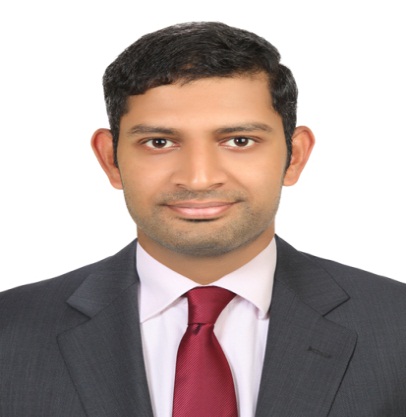 Aameer Role: Mechanical Engineer EDUCATION QUALIFICATION:M.Tech in machine design.Mechanical Engineering.From Visvesvaraya technological university.Hvac Design & calculation M.s OFFICE Email : aameer-364883@gulfjobseeker.com Driving License:Issued place : Dubai.Personal Details:Date of Birth : 01.01. 1990Marital Status : SingleGender : MaleNationality : IndianLanguages Known:English, Hindi ,kannada, Tamil.Certifications:AutoCAD DRAFTING,CPD certificate on topic  “Transforming your Facility Management Program from Cost Center to Value”Aameer Role: Mechanical Engineer EDUCATION QUALIFICATION:M.Tech in machine design.Mechanical Engineering.From Visvesvaraya technological university.Hvac Design & calculation M.s OFFICE Email : aameer-364883@gulfjobseeker.com Driving License:Issued place : Dubai.Personal Details:Date of Birth : 01.01. 1990Marital Status : SingleGender : MaleNationality : IndianLanguages Known:English, Hindi ,kannada, Tamil.Certifications:AutoCAD DRAFTING,CPD certificate on topic  “Transforming your Facility Management Program from Cost Center to Value”CAREER OBJECTIVE:Work with an organization which utilizes my technical ability towards achieving the goals of the organization. I aspire for a career that would provide me challenging opportunities in technical development.WORK EXPERIENCE:Total Experience : 4 ½ years. KEY SKILLS:Design and Verification of chilled water pipe sizing , duct sizing ,  heat load calculation , ventilation calculation  , ESP calculation , pump head calculation .Material submittal preparation , BOQ preparation , RFI preparation  , WIR & MIR preparation ,  variation submission , monthly invoicing , O& M  submission Material procurement , Site supervision ,  installation, testing, commissioning of  all HVAC Equipment’s , plumbing , firefighting  system  and  BMS system Attend project technical & coordination meeting with client / consultant and contractor’s  I) Organization    : Facilities Management in DubaiDesignation      :    Facilities Engineer.Duration           :    November 2017 -  Till DateII) Organization   :  Technical services company in DubaiDesignation     :    Site Engineer (HVAC ) Duration          :    June 2016  to September 2017III) Organization  :    Batool Associates.-INDIADesignation   :      Project engineer ( Mechanical ) Duration         :      January 2014 to March 2015.IV)Organization  :     Rane madras limited-INDIADesignation   :       Project Trainee.Duration        :        September 2012 to June 2013.DUTIES AND RESPONSIBILITIES INVOLVED AS FACILTIES ENGINEER:Perform ongoing preventive maintenance and repair work on facility mechanical,electrical and other installed systems. Maintain operate all HVAC systems and associated equipment , electrical equipment ,plumbing systems, building systems , building management system, and building repairs. Perform facility inspections and report on conditions affecting operations. Monitor and supervise HVAC preventive maintenance contracts. Respond to emergencies.Prepare and submit summary reports of conditions in buildings and recommend actions to be taken. Review and understand equipment and methods of operation, BMS system ,fire/life safety, and other systems. Comply with all safety procedures and requirements.Preparation of tendering documents for Facilities Maintenance Services by developing SLA and KPI Manage and optimize soft services portfolio Develop and Negotiate Soft Services Strategy (Cleaning, Pest control, Waste Management Landscaping Define Site & Asset baseline and criticality of sites Develop Scope of Services, SLA, Policy & Process Carrying out the day to day follow-up with service provider & clients under facilities scope. Prepare monthly report of maintenance services and recording of site activities including incidentsManage all outsourced contracts for facilities services. Follow up on the contracts and ensure renewals on time Raise RFQs, RFPs , SSD & SER for Facilities and follow up for all budgeted items under General services such as FacilitiesSupervise & Coordinate the work of employees who repair and maintain buildings facilities, cleaning services and security, prepare work schedule, assigns work and oversees the work product Create, maintain,update and analyze facilities database through CAFM software. Prepare monthly report of maintenance services and recording of site activities.Manage the lease contracts and ensure renewals on time. Coordinating with the departments and other support functions ensuring smooth Facilities Management Operations.DUTIES AND RESPONSIBILITIES INVOLVED :Identify the scope of work by reviewing design drawing’s Architectural drawing , contract specification and BOQ   Identify queries from design drawings and specifications for getting clarification (RFI) from Consultants.Design for basement car park ventilation system and toilet ventilation system.Design of Chilled water pipe sizing, and duct sizing. Selection of FCU, AHU, FAHU, Fans, diffusers, DX indoor and outdoor units. Design verification of  pump head calculation , External static pressure, calculation  of all  FAHU, AHU, FCU & Fan’s Preparation of  shop drawings  , schematic drawings for fresh air extract air and chilled water with the assistance of a draft man.Prepare the bill of quantity as per approved drawing and site condition.Preparation of procurement schedule as per BOQ and ensuring that the orders are placed as per approved material submittals and follow up with suppler for delivery. Co-ordination of MEP drawings with Consultant, Main contractor, Sub contractors and site personnel to resolve technical issues.Supervising the installation of Chillers, Heat Exchangers, AHU, FAHU, FCU, Chilled water pumps, Pressurization units, Chemical Dozing systems, Chilled water piping, Supply air, Fresh air and Exhaust air ducting, VAV  & VFD systems ,CCU unit , VRF system ,  Interfacing of building automation systemSupervising the installation of firefighting system.Finalize the contracts and terms for the materials, subcontracts as per the project documents.Coordinating with Specialist Suppliers and reviewing their Technical Submittals prior to submission to Consultants, for review / approval.Obtaining material approval from the Consultant / Client.Supervising contractors work activities to ensure that engineering procurement phase to meet the project requirements.Evaluating the client requirements with the contract documents for the variations.Attending site progress meeting, monitoring the site progress	 and instruct site engineers to meet the target.Preparation of monthly progress bills and follows up for certification.Ensuring quality of works and inspections as per quality procedures. Preparation of As-Built Drawings.Testing and commissioning of the systems, O & M manuals, Warranty as per the contract in co ordination with suppliers, consultant and closing of project.DUTIES AND RESPONSIBILITIES INVOLVED :Identify the scope of work by reviewing design drawing’s Architectural drawing , contract specification and BOQ   Identify queries from design drawings and specifications for getting clarification (RFI) from Consultants.Design for basement car park ventilation system and toilet ventilation system.Design of Chilled water pipe sizing, and duct sizing. Selection of FCU, AHU, FAHU, Fans, diffusers, DX indoor and outdoor units. Design verification of  pump head calculation , External static pressure, calculation  of all  FAHU, AHU, FCU & Fan’s Preparation of  shop drawings  , schematic drawings for fresh air extract air and chilled water with the assistance of a draft man.Prepare the bill of quantity as per approved drawing and site condition.Preparation of procurement schedule as per BOQ and ensuring that the orders are placed as per approved material submittals and follow up with suppler for delivery. Co-ordination of MEP drawings with Consultant, Main contractor, Sub contractors and site personnel to resolve technical issues.Supervising the installation of Chillers, Heat Exchangers, AHU, FAHU, FCU, Chilled water pumps, Pressurization units, Chemical Dozing systems, Chilled water piping, Supply air, Fresh air and Exhaust air ducting, VAV  & VFD systems ,CCU unit , VRF system ,  Interfacing of building automation systemSupervising the installation of firefighting system.Finalize the contracts and terms for the materials, subcontracts as per the project documents.Coordinating with Specialist Suppliers and reviewing their Technical Submittals prior to submission to Consultants, for review / approval.Obtaining material approval from the Consultant / Client.Supervising contractors work activities to ensure that engineering procurement phase to meet the project requirements.Evaluating the client requirements with the contract documents for the variations.Attending site progress meeting, monitoring the site progress	 and instruct site engineers to meet the target.Preparation of monthly progress bills and follows up for certification.Ensuring quality of works and inspections as per quality procedures. Preparation of As-Built Drawings.Testing and commissioning of the systems, O & M manuals, Warranty as per the contract in co ordination with suppliers, consultant and closing of project.KIND OF PROJECTS INVOLVED-------------------------------------School’sWear housesMulti storied Residential apartment buildingsWarehouse/ FactoryFit out jobs.Commercial TowersMAJOR PROJECTS INVOLVED IN UAE:Project :THE ONE TOWER–Commercial tower - B4+G+47 level. District Cooling system.Scope of work: Maintenance in charge for MEP services and soft services.Coordination for special services.Project :Mayfair Residency , Residential building- 2B+G+22 level.District Cooling system.Scope of work: Maintenance in charge for MEP services and soft services.Coordination for special services.Project :Metropolis Tower , Commercial Tower-2B+G+22 level.District Cooling system.Scope of work: Maintenance in charge for MEP services and soft services.Coordination for special services.Project :British Columbian Canadian school  –5 different blocks G+3 level. District Cooling system.Main Contractor :Al-jihan Gulf horizontal contacting Company.Consultant:Crown home consultants.Client :Premier School International LLC.Project:LIU-4 Silicon Oasis , Ware house , G+1. Package Unit and ducted split system.Consultant : Naga Architects Designers and Planners.Client : Dubai silicon Oasis.Project:Installation of ducted split units in 36 class rooms in Mysore university.Client: University of Mysore.DECLARATION  :Have good interpersonal skills, with an eagerness to learn and perseverance towards attaining goals. Able to take project from conceptualization to implementation.DECLARATION  :Have good interpersonal skills, with an eagerness to learn and perseverance towards attaining goals. Able to take project from conceptualization to implementation.Place: Dubai                                                                                                                Yours sincerelyAameerPlace: Dubai                                                                                                                Yours sincerelyAameer